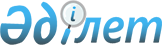 О внесении изменений и дополнений в решение маслихата от 22 декабря 2016 года № 94 "О районном бюджете Карабалыкского района на 2017-2019 годы"Решение маслихата Карабалыкского района Костанайской области от 1 марта 2017 года № 109. Зарегистрировано Департаментом юстиции Костанайской области 16 марта 2017 года № 6912
      В соответствии со статьей 106 Бюджетного кодекса Республики Казахстан от 4 декабря 2008 года Карабалыкский районный маслихат РЕШИЛ:
      1. Внести в решение маслихата от 22 декабря 2016 года № 94 "О районном бюджете Карабалыкского района на 2017-2019 годы" (зарегистрировано в Реестре государственной регистрации нормативных правовых актов за № 6785, опубликовано 12 января 2017 года в районной газете "Айна") следующие изменения и дополнения:
      пункт 1 указанного решения изложить в новой редакции:
      "1. Утвердить районный бюджет Карабалыкского района на 2017-2019 годы согласно приложениям 1, 2 и 3 соответственно, в том числе на 2017 год в следующих объемах:
      1) доходы – 3888308,1 тысяч тенге, в том числе по:
      налоговым поступлениям – 989608,0 тысячи тенге;
      неналоговым поступлениям –11189,0 тысяч тенге;
      поступлениям от продажи основного капитала – 4365,0 тысячи тенге;
      поступлениям трансфертов – 2883146,1 тысяч тенге;
      2) затраты – 3943920,4 тысяч тенге;
      3) чистое бюджетное кредитование – 19700,0 тысяч тенге, в том числе:
      бюджетные кредиты – 44246,0 тысяч тенге;
      погашение бюджетных кредитов – 24546,0 тысяч тенге;
      4) сальдо по операциям с финансовыми активами – 0,0 тысяч тенге;
      5) дефицит (профицит) бюджета – -75312,3 тысяч тенге;
      6) финансирование дефицита (использование профицита) бюджета – 75312,3 тысяч тенге.";
      дополнить пунктом 3-1 следующего содержания:
      "3-1. Учесть, что в районном бюджете на 2017 год предусмотрен возврат целевых трансфертов из бюджета района в сумме 11086,7 тысяч тенге:
      в том числе возврат трансфертов, выделенных из республиканского бюджета в сумме 10621,4 тысяч тенге, из областного бюджета в сумме 41,4 тысяч тенге, и из Национального фонда Республики Казахстан 423,9 тысяч тенге.";
      пункт 7 указанного решения дополнить подпунктами 9), 10), 11) следующего содержания:
      "9) на краткосрочное профессиональное обучение рабочих кадров по востребованным на рынке труда профессиям и навыкам, включая обучение в мобильных центрах, в рамках Программы развития продуктивной занятости и массового предпринимательства на 2017-2021 годы;
      10) на средний ремонт участка автомобильной дороги районного значения "Ворошиловка-Белоглинка-Святославка" 0-21 км;
      11) на средний ремонт улиц поселка Карабалык.";
      приложения 1, 5, 6 к указанному решению изложить в новой редакции, согласно приложениям 1, 2, 3 к настоящему решению.
      2. Настоящее решение вводится в действие с 1 января 2017 года.
      СОГЛАСОВАНО
      Руководитель государственного
      учреждения "Отдел финансов
      акимата Карабалыкского района"
      ____________________ И. Захария
      СОГЛАСОВАНО
      Руководитель государственного
      учреждения "Отдел экономики и
      бюджетного планирования акимата
      Карабалыкского района"
      __________________ М. Шайхинов Районный бюджет Карабалыкского района на 2017 год Перечень бюджетных программ поселка, села, сельского округа на 2017 год Трансферты органам местного самоуправления, распределенные по сельским округам на 2017 год
					© 2012. РГП на ПХВ «Институт законодательства и правовой информации Республики Казахстан» Министерства юстиции Республики Казахстан
				
      Председатель
внеочередной сессии

Ж. Ескиндирова

      Секретарь
районного маслихата

А. Тюлюбаев
Приложение 1
к решению маслихата
от 1 марта 2017 года № 109Приложение 1
к решению маслихата
от 22 декабря 2016 года № 94
Категория
Категория
Категория
Категория
Категория
Сумма, тысяч тенге
Класс
Класс
Класс
Класс
Сумма, тысяч тенге
Подкласс
Подкласс
Подкласс
Сумма, тысяч тенге
Наименование
Сумма, тысяч тенге
I. Доходы
3888308,1
1
Налоговые поступления
989608,0
01
Подоходный налог
445075,0
2
Индивидуальный подоходный налог
445075,0
03
Социальный налог
254635,0
1
Социальный налог
254635,0
04
Hалоги на собственность
192286,0
1
Hалоги на имущество
126573,0
3
Земельный налог
10095,0
4
Hалог на транспортные средства
50368,0
5
Единый земельный налог
5250,0
05
Внутренние налоги на товары, работы и услуги
92130,0
2
Акцизы
2692,0
3
Поступления за использование природных и других ресурсов
72356,0
4
Сборы за ведение предпринимательской и профессиональной деятельности
16956,0
5
Налог на игорный бизнес
126,0
08
Обязательные платежи, взимаемые за совершение юридически значимых действий и (или) выдачу документов уполномоченными на то государственными органами или должностными лицами
5482,0
1
Государственная пошлина
5482,0
2
Неналоговые поступления
11189,0
01
Доходы от государственной собственности
2583,0
5
Доходы от аренды имущества, находящегося в государственной собственности
2400,0
7
Вознаграждения по кредитам, выданным из государственного бюджета 
183,0
02
Поступления от реализации товаров (работ, услуг) государственными учреждениями, финансируемыми из государственного бюджета
3095,0
1
Поступления от реализации товаров (работ, услуг) государственными учреждениями, финансируемыми из государственного бюджета
3095,0
04
Штрафы, пени, санкции, взыскания, налагаемые государственными учреждениями, финансируемыми из государственного бюджета, а также содержащимися и финансируемыми из бюджета (сметы расходов) Национального Банка Республики Казахстан
200,0
1
Штрафы, пени, санкции, взыскания, налагаемые государственными учреждениями, финансируемыми из государственного бюджета, а также содержащимися и финансируемыми из бюджета (сметы расходов) Национального Банка Республики Казахстан, за исключением поступлений от организаций нефтяного сектора
200,0
06
Прочие неналоговые поступления
5311,0
1
Прочие неналоговые поступления
5311,0
3
Поступления от продажи основного капитала
4365,0
01
Продажа государственного имущества, закреплҰнного за государственными учреждениями
1025,0
1
Продажа государственного имущества, закреплҰнного за государственными учреждениями
1025,0
03
Продажа земли и нематериальных активов
3340,0
1
Продажа земли
2948,0
2
Продажа нематериальных активов
392,0
4
Поступления трансфертов 
2883146,1
02
Трансферты из вышестоящих органов государственного управления
2883146,1
2
Трансферты из областного бюджета
2883146,1
Функциональная группа
Функциональная группа
Функциональная группа
Функциональная группа
Функциональная группа
Сумма, тысяч тенге
Функциональная подгруппа
Функциональная подгруппа
Функциональная подгруппа
Функциональная подгруппа
Сумма, тысяч тенге
Администратор бюджетных программ
Администратор бюджетных программ
Администратор бюджетных программ
Сумма, тысяч тенге
Программа
Программа
Сумма, тысяч тенге
II. Затраты
3943920,4
01
Государственные услуги общего характера
342631,0
1
Представительные, исполнительные и другие органы, выполняющие общие функции государственного управления
287934,0
112
Аппарат маслихата района (города областного значения)
21063,0
001
Услуги по обеспечению деятельности маслихата района (города областного значения)
17026,0
003
Капитальные расходы государственного органа
4037,0
122
Аппарат акима района (города областного значения)
80824,0
001
Услуги по обеспечению деятельности акима района (города областного значения)
78696,0
003
Капитальные расходы государственного органа
2128,0
123
Аппарат акима района в городе, города районного значения, поселка, села, сельского округа
186047,0
001
Услуги по обеспечению деятельности акима района в городе, города районного значения, поселка, села, сельского округа
162015,0
022
Капитальные расходы государственного органа
24032,0
2
Финансовая деятельность
23379,0
452
Отдел финансов района (города областного значения)
23379,0
001
Услуги по реализации государственной политики в области исполнения бюджета и управления коммунальной собственностью района (города областного значения)
20179,0
003
Проведение оценки имущества в целях налогооблажения 
900,0
010
Приватизация, управление коммунальным имуществом, постприватизационная деятельность и регулирование споров, связанных с этим 
2300,0
5
Планирование и статистическая деятельность
15033,0
453
Отдел экономики и бюджетного планирования района (города областного значения)
15033,0
001
Услуги по реализации государственной политики в области формирования и развития экономической политики, системы государственного планирования
15033,0
9
Прочие государственные услуги общего характера
16285,0
458
Отдел жилищно-коммунального хозяйства, пассажирского транспорта и автомобильных дорог района (города областного значения)
16285,0
001
Услуги по реализации государственной политики на местном уровне в области жилищно-коммунального хозяйства, пассажирского транспорта и автомобильных дорог
12685,0
013
Капитальные расходы государственного органа
3600,0
02
Оборона
14936,0
1
Военные нужды
6936,0
122
Аппарат акима района (города областного значения)
6936,0
005
Мероприятия в рамках исполнения всеобщей воинской обязанности
6936,0
2
Организация работы по чрезвычайным ситуациям
8000,0
122
Аппарат акима района (города областного значения)
8000,0
006
Предупреждение и ликвидация чрезвычайных ситуаций масштаба района (города областного значения)
8000,0
04
Образование
1920726,4
1
Дошкольное воспитание и обучение
152441,0
464
Отдел образования района (города областного значения)
152441,0
009
Обеспечение деятельности организаций дошкольного воспитания и обучения
84769,0
040
Реализация государственного образовательного заказа в дошкольных организациях образования
67672,0
2
Начальное, основное среднее и общее среднее образование
1684706,5
123
Аппарат акима района в городе, города районного значения, поселка, села, сельского округа
3791,0
005
Организация бесплатного подвоза учащихся до школы и обратно в сельской местности
3791,0
464
Отдел образования района (города областного значения)
1635920,5
003
Общеобразовательное обучение 
1554890,5
006
Дополнительное образование для детей 
81030,0
465
Отдел физической культуры и спорта района (города областного значения)
44995,0
017
Дополнительное образование для детей и юношества по спорту
44995,0
9
Прочие услуги в области образования
83578,9
464
Отдел образования района (города областного значения)
83578,9
001
Услуги по реализации государственной политики на местном уровне в области образования 
17705,0
005
Приобретение и доставка учебников, учебно-методических комплексов для государственных учреждений образования района (города областного значения)
28607,6
015
Ежемесячные выплаты денежных средств опекунам (попечителям) на содержание ребенка-сироты (детей-сирот), и ребенка (детей), оставшегося без попечения родителей
14383,0
022
Выплата единовременных денежных средств казахстанским гражданам, усыновившим (удочерившим) ребенка (детей)-сироту и ребенка (детей), оставшегося без попечения родителей
344,0
067
Капитальные расходы подведомственных государственных учреждений и организаций
22539,3
06
Социальная помощь и социальное обеспечение
181579,0
1
Социальное обеспечение
18379,0
451
Отдел занятости и социальных программ района (города областного значения)
13743,0
005
Государственная адресная социальная помощь
156,0
016
Государственные пособия на детей до 18 лет
10420,0
025
Внедрение обусловленной денежной помощи по проекту "Өрлеу"
3167,0
464
Отдел образования района (города областного значения)
4636,0
030
Содержание ребенка (детей), переданного патронатным воспитателям
4636,0
2
Социальная помощь
136557,0
451
Отдел занятости и социальных программ района (города областного значения)
136557,0
002
Программа занятости
45940,0
006
Оказание жилищной помощи
520,0
007
Социальная помощь отдельным категориям нуждающихся граждан по решениям местных представительных органов
15700,0
010
Материальное обеспечение детей-инвалидов, воспитывающихся и обучающихся на дому
1106,0
014
Оказание социальной помощи нуждающимся гражданам на дому
52376,0
017
Обеспечение нуждающихся инвалидов обязательными гигиеническими средствами и предоставление услуг специалистами жестового языка, индивидуальными помощниками в соответствии с индивидуальной программой реабилитации инвалида
4600,0
023
Обеспечение деятельности центров занятости населения
16315,0
9
Прочие услуги в области социальной помощи и социального обеспечения
26443,0
451
Отдел занятости и социальных программ района (города областного значения)
26443,0
001
Услуги по реализации государственной политики на местном уровне в области обеспечения занятости и реализации социальных программ для населения
19138,0
011
Оплата услуг по зачислению, выплате и доставке пособий и других социальных выплат
403,0
050
Реализация Плана мероприятий по обеспечению прав и улучшению качества жизни инвалидов в Республике Казахстан на 2012 – 2018 годы
7102,0
07
Жилищно-коммунальное хозяйство
64456,0
1
Жилищное хозяйство
1406,0
458
Отдел жилищно-коммунального хозяйства, пассажирского транспорта и автомобильных дорог района (города областного значения)
1406,0
003
Организация сохранения государственного жилищного фонда
1406,0
2
Коммунальное хозяйство
33611,0
467
Отдел строительства района (города областного значения)
33611,0
058
Развитие системы водоснабжения и водоотведения в сельских населенных пунктах
33611,0
3
Благоустройство населенных пунктов
29439,0
123
Аппарат акима района в городе, города районного значения, поселка, села, сельского округа
29439,0
008
Освещение улиц населенных пунктов
17411,0
009
Обеспечение санитарии населенных пунктов
8320,0
010
Содержание мест захоронений и погребение безродных
580,0
011
Благоустройство и озеленение населенных пунктов
3128,0
08
Культура, спорт, туризм и информационное пространство
196976,0
1
Деятельность в области культуры
76128,0
455
Отдел культуры и развития языков района (города областного значения)
76128,0
003
Поддержка культурно-досуговой работы
76128,0
2
Спорт 
27449,0
465
Отдел физической культуры и спорта района (города областного значения)
27449,0
001
Услуги по реализации государственной политики на местном уровне в сфере физической культуры и спорта
11200,0
005
Развитие массового спорта и национальных видов спорта
10191,0
006
Проведение спортивных соревнований на районном (города областного значения) уровне
2118,0
007
Подготовка и участие членов сборных команд района (города областного значения) по различным видам спорта на областных спортивных соревнованиях
3940,0
3
Информационное пространство 
62892,0
455
Отдел культуры и развития языков района (города областного значения)
59960,0
006
Функционирование районных (городских) библиотек
47939,0
007
Развитие государственного языка и других языков народа Казахстана
12021,0
456
Отдел внутренней политики района (города областного значения)
2932,0
002
Услуги по проведению государственной информационной политики
2932,0
9
Прочие услуги по организации культуры, спорта, туризма и информационного пространства
30507,0
455
Отдел культуры и развития языков района (города областного значения)
14677,0
001
Услуги по реализации государственной политики на местном уровне в области развития языков и культуры
9411,0
032
Капитальные расходы подведомственных государственных учреждений и организаций
5266,0
456
Отдел внутренней политики района (города областного значения)
15830,0
001
Услуги по реализации государственной политики на местном уровне в области информации, укрепления государственности и формирования социального оптимизма граждан
10588,0
003
Реализация мероприятий в сфере молодежной политики
5242,0
09
Топливно-энергетический комплекс и недропользование
4880,0
1
Топливо и энергетика
4880,0
467
Отдел строительства района (города областного значения)
4880,0
009
Развитие теплоэнергетической системы
4880,0
10
Сельское, водное, лесное, рыбное хозяйство, особо охраняемые природные территории, охрана окружающей среды и животного мира, земельные отношения
97347,0
1
Сельское хозяйство
70614,0
462
Отдел сельского хозяйства района (города областного значения)
18047,0
001
Услуги по реализации государственной политики на местном уровне в сфере сельского хозяйства
18047,0
473
Отдел ветеринарии района (города областного значения)
52567,0
001
Услуги по реализации государственной политики на местном уровне в сфере ветеринарии
17458,0
006
Организация санитарного убоя больных животных
370,0
007
Организация отлова и уничтожения бродячих собак и кошек
1000,0
009
Проведение ветеринарных мероприятий по энзоотическим болезням животных
684,0
010
Проведение мероприятий по идентификации сельскохозяйственных животных
2055,0
011
Проведение противоэпизоотических мероприятий
31000,0
6
Земельные отношения
10742,0
463
Отдел земельных отношений района (города областного значения)
10742,0
001
Услуги по реализации государственной политики в области регулирования земельных отношений на территории района (города областного значения)
10742,0
9
Прочие услуги в области сельского, водного, лесного, рыбного хозяйства, охраны окружающей среды и земельных отношений
15991,0
453
Отдел экономики и бюджетного планирования района (города областного значения)
15991,0
099
Реализация мер по оказанию социальной поддержки специалистов
15991,0
11
Промышленность, архитектурная, градостроительная и строительная деятельность
16091,0
2
Архитектурная, градостроительная и строительная деятельность
16091,0
467
Отдел строительства района (города областного значения)
8597,0
001
Услуги по реализации государственной политики на местном уровне в области строительства
8597,0
468
Отдел архитектуры и градостроительства района (города областного значения)
7494,0
001
Услуги по реализации государственной политики в области архитектуры и градостроительства на местном уровне
7494,0
12
Транспорт и коммуникации
1068368,6
1
Автомобильный транспорт
1068368,6
458
Отдел жилищно-коммунального хозяйства, пассажирского транспорта и автомобильных дорог района (города областного значения)
1068368,6
023
Обеспечение функционирования автомобильных дорог 
1068368,6
13
Прочие
10490,0
3
Поддержка предпринимательской деятельности и защита конкуренции
9490,0
469
Отдел предпринимательства района (города областного значения)
9490,0
001
Услуги по реализации государственной политики на местном уровне в области развития предпринимательства
9490,0
9
Прочие
1000,0
452
Отдел финансов района (города областного значения)
1000,0
012
Резерв местного исполнительного органа района (города областного значения)
1000,0
15
Трансферты
25439,4
1
Трансферты
25439,4
452
Отдел финансов района (города областного значения)
25439,4
006
Возврат неиспользованных (недоиспользованных) целевых трансфертов
10662,8
051
Трансферты органам местного самоуправления
14352,7
054
Возврат сумм неиспользованных (недоиспользованных) целевых трансфертов, выделенных из республиканского бюджета за счет целевого трансферта из Национального фонда Республики Казахстан
423,9
III. Чистое бюджетное кредитование
19700,0
Бюджетные кредиты 
44246,0
10
Сельское, водное, лесное, рыбное хозяйство, особо охраняемые природные территории, охрана окружающей среды и животного мира, земельные отношения
44246,0
9
Прочие услуги в области сельского, водного, лесного, рыбного хозяйства, охраны окружающей среды и земельных отношений
44246,0
453
Отдел экономики и бюджетного планирования района (города областного значения)
44246,0
006
Бюджетные кредиты для реализации мер социальной поддержки специалистов
44246,0
Категория
Категория
Категория
Категория
Категория
Сумма, тысяч тенге
Класс
Класс
Класс
Класс
Сумма, тысяч тенге
Подкласс
Подкласс
Подкласс
Сумма, тысяч тенге
Наименование
Сумма, тысяч тенге
5
Погашение бюджетных кредитов
24546,0
01
Погашение бюджетных кредитов
24546,0
1
Погашение бюджетных кредитов, выданных из государственного бюджета
24546,0
IV. Сальдо по операциям с финансовыми активами
0,0
Приобретение финансовых активов
0,0
V. Дефицит (профицит) бюджета
-75312,3
VI. Финансирование дефицита (использование профицита) бюджета
75312,3
Категория
Категория
Категория
Категория
Категория
Сумма, тысяч тенге
Класс
Класс
Класс
Класс
Сумма, тысяч тенге
Подкласс
Подкласс
Подкласс
Сумма, тысяч тенге
Наименование
Сумма, тысяч тенге
7
Поступление займов
44246,0
01
Внутренние государственные займы
44246,0
2
Договоры займа
44246,0
16
Погашение займов
24546,0
1
Погашение займов
24546,0
452
Отдел финансов района (города областного значения)
24546,0
008
Погашение долга местного исполнительного органа перед вышестоящим бюджетом
24546,0
Категория
Категория
Категория
Категория
Категория
Сумма, тысяч тенге
Класс
Класс
Класс
Класс
Сумма, тысяч тенге
Подкласс
Подкласс
Подкласс
Сумма, тысяч тенге
Наименование
Сумма, тысяч тенге
8
Используемые остатки бюджетных средств
55612,3
01
Остатки бюджетных средств
55612,3
1
Свободные остатки бюджетных средств
55612,3Приложение 2
к решению маслихата
от 1 марта 2017 года № 109Приложение 5
к решению маслихата
от 22 декабря 2016 года № 94
Функциональная группа
Функциональная группа
Функциональная группа
Функциональная группа
Функциональная группа
Функциональная подгруппа
Функциональная подгруппа
Функциональная подгруппа
Функциональная подгруппа
Администратор бюджетных программ
Администратор бюджетных программ
Администратор бюджетных программ
Программа
Программа
Наименование
01
Государственные услуги общего характера
1
Представительные, исполнительные и другие органы, выполняющие общие функции государственного управления
123
Аппарат акима района в городе, города районного значения, поселка, села, сельского округа
123
Государственное учреждение "Аппарат акима поселка Карабалык"
001
Услуги по обеспечению деятельности акима района в городе, города районного значения, поселка, села, сельского округа
022
Капитальные расходы государственного органа
123
Государственное учреждение "Аппарат акима Белоглинского сельского округа"
001
Услуги по обеспечению деятельности акима района в городе, города районного значения, поселка, села, сельского округа
123
Государственное учреждение "Аппарат акима Боскольского сельского округа"
001
Услуги по обеспечению деятельности акима района в городе, города районного значения, поселка, села, сельского округа
022
Капитальные расходы государственного органа
123
Государственное учреждение "Аппарат акима Бурлинского сельского округа"
001
Услуги по обеспечению деятельности акима района в городе, города районного значения, поселка, села, сельского округа
022
Капитальные расходы государственного органа
123
Государственное учреждение "Аппарат акима Есенкольского сельского округа"
001
Услуги по обеспечению деятельности акима района в городе, города районного значения, поселка, села, сельского округа
022
Капитальные расходы государственного органа
123
Государственное учреждение "Аппарат акима Карабалыкского сельского округа"
001
Услуги по обеспечению деятельности акима района в городе, города районного значения, поселка, села, сельского округа
123
Государственное учреждение "Аппарат акима Кустанайского сельского округа"
001
Услуги по обеспечению деятельности акима района в городе, города районного значения, поселка, села, сельского округа
022
Капитальные расходы государственного органа
123
Государственное учреждение "Аппарат акима Михайловского сельского округа"
001
Услуги по обеспечению деятельности акима района в городе, города районного значения, поселка, села, сельского округа
123
Государственное учреждение "Аппарат акима Новотроицкого сельского округа"
001
Услуги по обеспечению деятельности акима района в городе, города районного значения, поселка, села, сельского округа
123
Государственное учреждение "Аппарат акима Побединского сельского округа"
001
Услуги по обеспечению деятельности акима района в городе, города районного значения, поселка, села, сельского округа
123
Государственное учреждение "Аппарат акима Славенского сельского округа"
001
Услуги по обеспечению деятельности акима района в городе, города районного значения, поселка, села, сельского округа
022
Капитальные расходы государственного органа
123
Государственное учреждение "Аппарат акима Смирновского сельского округа"
001
Услуги по обеспечению деятельности акима района в городе, города районного значения, поселка, села, сельского округа
123
Государственное учреждение "Аппарат акима Станционного сельского округа"
001
Услуги по обеспечению деятельности акима района в городе, города районного значения, поселка, села, сельского округа
022
Капитальные расходы государственного органа
123
Государственное учреждение "Аппарат акима села Тогузак"
001
Услуги по обеспечению деятельности акима района в городе, города районного значения, поселка, села, сельского округа
123
Государственное учреждение "Аппарат акима Урнекского сельского округа"
001
Услуги по обеспечению деятельности акима района в городе, города районного значения, поселка, села, сельского округа
022
Капитальные расходы государственного органа
04
Образование
2
Начальное, основное среднее и общее среднее образование
123
Аппарат акима района в городе, города районного значения, поселка, села, сельского округа
123
Государственное учреждение "Аппарат акима Карабалыкского сельского округа"
005
Организация бесплатного подвоза учащихся до школы и обратно в сельской местности
123
Государственное учреждение "Аппарат акима Михайловского сельского округа"
005
Организация бесплатного подвоза учащихся до школы и обратно в сельской местности
123
Государственное учреждение "Аппарат акима Новотроицкого сельского округа"
005
Организация бесплатного подвоза учащихся до школы и обратно в сельской местности
123
Государственное учреждение "Аппарат акима Смирновского сельского округа"
005
Организация бесплатного подвоза учащихся до школы и обратно в сельской местности
123
Государственное учреждение "Аппарат акима Урнекского сельского округа"
005
Организация бесплатного подвоза учащихся до школы и обратно в сельской местности
07
Жилищно-коммунальное хозяйство
3
Благоустройство населенных пунктов
123
Аппарат акима района в городе, города районного значения, поселка, села, сельского округа
123
Государственное учреждение "Аппарат акима поселка Карабалык"
008
Освещение улиц населенных пунктов
009
Обеспечение санитарии населенных пунктов
010
Содержание мест захоронений и погребение безродных
011
Благоустройство и озеленение населенных пунктов
123
Государственное учреждение "Аппарат акима Белоглинского сельского округа"
008
Освещение улиц населенных пунктов
009
Обеспечение санитарии населенных пунктов
010
Содержание мест захоронений и погребение безродных
123
Государственное учреждение "Аппарат акима Боскольского сельского округа"
008
Освещение улиц населенных пунктов
009
Обеспечение санитарии населенных пунктов
010
Содержание мест захоронений и погребение безродных
123
Государственное учреждение "Аппарат акима Бурлинского сельского округа"
008
Освещение улиц населенных пунктов
009
Обеспечение санитарии населенных пунктов
010
Содержание мест захоронений и погребение безродных
123
Государственное учреждение "Аппарат акима Есенкольского сельского округа"
008
Освещение улиц населенных пунктов
009
Обеспечение санитарии населенных пунктов
010
Содержание мест захоронений и погребение безродных
123
Государственное учреждение "Аппарат акима Карабалыкского сельского округа"
008
Освещение улиц населенных пунктов
009
Обеспечение санитарии населенных пунктов
010
Содержание мест захоронений и погребение безродных
123
Государственное учреждение "Аппарат акима Кустанайского сельского округа"
008
Освещение улиц населенных пунктов
009
Обеспечение санитарии населенных пунктов
010
Содержание мест захоронений и погребение безродных
123
Государственное учреждение "Аппарат акима Михайловского сельского округа"
008
Освещение улиц населенных пунктов
009
Обеспечение санитарии населенных пунктов
010
Содержание мест захоронений и погребение безродных
123
Государственное учреждение "Аппарат акима Новотроицкого сельского округа"
008
Освещение улиц населенных пунктов
009
Обеспечение санитарии населенных пунктов
010
Содержание мест захоронений и погребение безродных
123
Государственное учреждение "Аппарат акима Побединского сельского округа"
008
Освещение улиц населенных пунктов
009
Обеспечение санитарии населенных пунктов
010
Содержание мест захоронений и погребение безродных
123
Государственное учреждение "Аппарат акима Славенского сельского округа"
008
Освещение улиц населенных пунктов
009
Обеспечение санитарии населенных пунктов
010
Содержание мест захоронений и погребение безродных
123
Государственное учреждение "Аппарат акима Смирновского сельского округа"
008
Освещение улиц населенных пунктов
009
Обеспечение санитарии населенных пунктов
010
Содержание мест захоронений и погребение безродных
123
Государственное учреждение "Аппарат акима Станционного сельского округа"
008
Освещение улиц населенных пунктов
009
Обеспечение санитарии населенных пунктов
010
Содержание мест захоронений и погребение безродных
123
Государственное учреждение "Аппарат акима села Тогузак"
008
Освещение улиц населенных пунктов
009
Обеспечение санитарии населенных пунктов
010
Содержание мест захоронений и погребение безродных
123
Государственное учреждение "Аппарат акима Урнекского сельского округа"
008
Освещение улиц населенных пунктов
009
Обеспечение санитарии населенных пунктов
010
Содержание мест захоронений и погребение безродныхПриложение 3
к решению маслихата
от 1 марта 2017 года № 109Приложение 6
к решению маслихата
от 22 декабря 2016 года № 94
п/п
Наименование округа
Сумма
1
Государственное учреждение "Аппарат акима Белоглинского сельского округа"
256,0
2
Государственное учреждение "Аппарат акима Боскольского сельского округа"
256,0
3
Государственное учреждение "Аппарат акима Бурлинского сельского округа"
256,0
4
Государственное учреждение "Аппарат акима Есенкольского сельского округа"
256,0
5
Государственное учреждение "Аппарат акима Карабалыкского сельского округа"
256,0
6
Государственное учреждение "Аппарат акима Кустанайского сельского округа"
566,0
7
Государственное учреждение "Аппарат акима Михайловского сельского округа"
256,0
8
Государственное учреждение "Аппарат акима Новотроицкого сельского округа"
401,0
9
Государственное учреждение "Аппарат акима Побединского сельского округа"
456,0
10
Государственное учреждение "Аппарат акима Славенского сельского округа"
256,0
11
Государственное учреждение "Аппарат акима Смирновского сельского округа"
256,0
12
Государственное учреждение "Аппарат акима Станционного сельского округа"
256,0
13
Государственное учреждение "Аппарат акима села Тогузак"
256,0
14
Государственное учреждение "Аппарат акима Урнекского сельского округа"
256,0
15
Государственное учреждение "Аппарат акима поселка Карабалык"
10113,7
ИТОГО
14352,7